                                                                           	     Załącznik do Uchwały Nr  1 Rady Powiatu Skarżyskiego z dnia 28-04-2016r.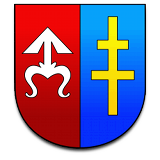 POWIATOWY PROGRAM NA RZECZ BEZPIECZEŃSTWA OBYWATELI NA LATA 2016 – 2018Skarżysko - Kamienna 2016r.POWIATOWY PROGRAM                                                                                    NA RZECZ BEZPIECZEŃSTWA OBYWATELI                                               NA LATA 2016 – 2018CHARAKTERYSTYKA POWIATUPowiat Skarżyski jest jednym z 13 powiatów województwa świętokrzyskiego, położonym w jego północnej części, na pograniczu z województwem mazowieckim. Powiat usytuowany jest na obrzeżach Gór Świętokrzyskich, w dolinie rzeki Kamiennej i jej dopływów.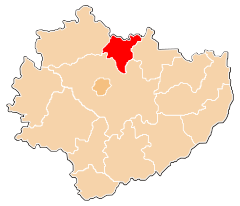  Miasto  Skarżysko – Kamienna stało się siedzibą powiatu po reformie administracji   w 1998 roku. Powiat tworzą: miasto Skarżysko – Kamienna, miasto i gmina Suchedniów oraz gminy wiejskie: Bliżyn, Łączna  i Skarżysko Kościelne. Na terenie Powiatu Skarżyskiego  jest dobrze rozwinięta sieć komunikacyjna. Przez powiat biegnie droga międzynarodowa nr 7 i drogi krajowe: Skarżysko Kamienna – Końskie              i Suchedniów – Łagów, które łączą trasy ekspresowe nr 7 i 9. W Skarżysku znajduje się duży węzeł kolejowy i jedna z największych w kraju stacji rozrządowych Polskich Kolei Państwowych.		Powiat Skarżyski to także bogactwo malowniczo położonych wśród lasów zbiorników wodnych i kąpielisk. Łącznie jest 6 zbiorników wodnych, z których aż 4 wykorzystywane są do celów rekreacyjnych. Są to: Rejów, Bernatka, Mostki, Zalew w Suchedniowie 
i w Bliżynie, Jaśle. Ponadto w Powiecie Skarżyskim występują obszary chronionego krajobrazu:Podkielecki Obszar Chronionego Krajobrazu,Obszar Chronionego Krajobrazu Doliny Kamiennej, Konecko – Łopuszański,Obszar Chronionego Krajobrazu.W powiecie działa dobrze rozwinięta sieć kształcenia na poziomie ponadgimnazjalnym. Absolwenci gimnazjów kontynuują naukę na terenie powiatu w szkołach zawodowych, liceach ogólnokształcących, szkołach policealnych, a od 2007r. także na wydziale zamiejscowym Łódzkiej Społecznej Akademii Nauk, która prowadzi studia pierwszego i drugiego stopnia, seminaria doktoranckie, studia podyplomowe oraz magisterskie studia menadżerskie (MBA).Powiat jest organem prowadzącym dla 11 placówek oświatowych takich jak szkoły ponadgimnazjalne (3 - licea ogólnokształcące i 4 - zespoły szkół ponadgimnazjalnych), ośrodki szkolno-wychowawcze (3) oraz Powiatowego Centrum Rozwoju Edukacji.Na terenie działania powiatu istnieje łącznie 55  placówki oświatowe w tym:              Skarżysko – Kamienna - 11 szkół podstawowych, 6 gimnazjów, 11 przedszkoli,  Miasto i Gmina Suchedniów- Zespół Szkół, 1 gimnazjum, 3 szkoły podstawowe (2 w Suchedniowie, 1w Ostojowie), 
2 przedszkola, Gmina Bliżyn- 1 gimnazjum, 4 szkoły podstawowe, 2 przedszkola,Gmina Łączna- Zespól Szkół (gimnazjum, szkoła podstawowa w Łącznej), 2 szkoły podstawowe 
w Goździe i Zaleziance, 2 przedszkola w Goździe i  Łącznej.Gmina Skarżysko Kościelne - 1 gimnazjum, 1 szkoła podstawowa i 1 przedszkole w m. Skarżysko Kościelne, 1 szkoła podstawowa w Grzybowej Górze, 1 przedszkole, 1 szkoła podstawowa w Lipowym Polu, 1 szkoła podstawowa w Majkowie i 1 szkoła podstawowa w Kierzu Niedźwiedzim.WPROWADZENIE 	Ochrona bezpieczeństwa i porządku publicznego, wykrywanie przestępstw
i wykroczeń oraz ściganie sprawców jest domeną odpowiedzialności państwa. 	Do podstawowych zadań administracji samorządowej, wynikających z ustawy 
o samorządzie terytorialnym rożnych szczebli należy zapewnienie bezpieczeństwa obywateli. Zło społeczne, które dziś manifestuje się w postaci demoralizacji nieletnich, fali przestępczości, narastającej patologii jest rezultatem różnych czynników zewnętrznych 
i wewnętrznych państwa.	Sprawy bezpieczeństwa własnego, rodziny, bezpieczeństwa w najbliższym otoczeniu, bezpieczeństwa w szkołach, czy podczas zgromadzeń publicznych w tym imprez kulturalnych czy sportowych  -  stawiane są na czele potrzeb społeczności lokalnej.	Schemat postępowania polegający na prowadzeniu odosobnionych działań, nieskoordynowanych lokalnie, stosowanych w sytuacjach nasilenia i wzrostu społecznych zagrożeń, nie daje zadawalających wyników. Z tego powodu istotne staje się koordynowanie działań podejmowanych na rzecz poprawy bezpieczeństwa i porządku przez poszczególne podmioty. 	Z doświadczeń ostatnich lat wynika jednoznacznie, że skuteczność zapewnienia bezpieczeństwa obywateli wymaga wspólnych działań administracji rządowej i samorządowej oraz wsparcia obywateli m.in. poprzez aktywizację społeczności lokalnych i organizacji społecznych. Znaczącą rolę w tym zakresie odgrywają edukacja i ochrona społeczeństwa, 
w szczególności dzieci i młodzieży przed patologiami i przemocą oraz wszelkiego rodzaju zagrożeniami.		Opracowany program w tym zaprezentowane cele, zadania nie są jedynym 
i wyłącznym sposobem budowania ładu społecznego i poczucia bezpieczeństwa  mieszkańców powiatu. Są natomiast bardzo ważnym aspektem w walce ze złem społecznym. 	Samorząd Powiatu Skarżyskiego podejmuje szereg działań mających na celu podnoszenie poziomu poczucia bezpieczeństwa wśród lokalnej społeczności zarówno poprzez bezpośrednie dofinansowanie podmiotów działających w sferze bezpieczeństwa, jak również poprzez rozbudowę infrastruktury, czy tworzenie odpowiednich warunków do prowadzenia działań społecznych. 	Elementem zapewniającym właściwe działania w zakresie bezpieczeństwa i ich koordynację jest „Powiatowy Program na Rzecz Bezpieczeństwa Obywateli na lata 2016 – 2018”, który stawia sobie za cel podjecie działań zmierzających do ograniczenia szkodliwych aspektów wiktymologicznych. Program na lata 2016-2018 jest kontynuacja rozpoczętej lokalnej strategii na Rzecz  Bezpieczeństwa Obywateli i nawiązuje  do rządowego programu ograniczenia przestępczości i aspołecznych zachowań „Razem Bezpieczniej  na lata 2016 -2017” jest również kontynuacją rządowego programu ograniczenia przestępczości i aspołecznych zachowań „Razem Bezpieczniej”, realizowanego w latach 2007 -2015 jak również Powiatowego Programu na Rzecz Bezpieczeństwa Obywateli na lata 2012-2015.DIAGNOZA STANU I POCZUCIE BEZPIECZENSTWAPRZESTĘPCZOŚC KRYMINALNA W ROZBICIU NA POWIATYŹródło:  Dane statystyczne - Komenda Powiatowa Policji w  Skarżysku – Kamiennej - 2015rokŹródło:  Dane statystyczne - Komenda Powiatowa Policji w  Skarżysku – Kamiennej – 2015 rokCELE  PROGRAMUOgraniczenie przestępczości i wzrost poczucia bezpieczeństwa w powiecie, oraz kształtowanie poszanowania norm prawnych.Przeciwdziałanie zjawiskom patologii oraz ochrona dzieci i młodzieży.Bezpieczeństwo w miejscach publicznych ze szczególnym uwzględnieniem tworzenia lokalnych systemów bezpieczeństwa i  poprawy bezpieczeństwa w ruchu drogowym.Podjęcie wszelkich działań w celu zapewnienia bezpieczeństwa socjalnego                        oraz łagodzenie skutków jego braku.Edukacja dla bezpieczeństwa.Rozwijanie współpracy z sektorami organizacji pozarządowych, szkołami, wolontariatem itp.  na rzecz poprawy bezpieczeństwa.Postawione cele stanowią drogowskaz dla przedsięwzięć opartych na już istniejącej         i wciąż rozwijającej się aktywności instytucji i lokalnych społeczności. Na podstawie aktualnej wiedzy o stanie i poczuciu bezpieczeństwa określono obszary dziania programu        i kierunki aktywności. Program oparty jest na współpracy obywateli jako partnerów
w podejmowanych działaniach  na rzecz poprawy bezpieczeństwa.ZAGROŻENIA I OBSZARY  DZIAŁANIADziałania, które będą podejmowane we wskazanych obszarach powinny rozwiązywać problemy wynikające z konkretnego zagrożenia, w tym otoczenia, warunków materialnych danej społeczności, tradycji, zmieniającej się rzeczywistości, gospodarki,  światopoglądów i nawyków kulturowych, wieku społeczności. Mają wskazywać na konkretne potrzeby, problemy i zagrożenia.Bezpieczeństwo w miejscach publicznych i w miejscu zamieszkania.Dominujące problemy zawierające się w tym obszarze działania to:- przestępczość pospolita, chuligaństwo i wandalizm,- popełniane wykroczenia i przestępstwa przez osoby pozostające pod wpływem alkoholu lub środków psychoaktywne,- zagrożenia współczesnego świata – terroryzm,- anonimowość, bierność oraz brak poczucia odpowiedzialności społeczeństwa za dobro wspólne, dające „nieme przyzwolenie” na popełnione przestępstwa i wykroczenia,- nieadekwatna reakcja służb na zawiadomienie o przestępstwie, wykroczeniach naruszenia ładu publicznego, zachowania innych czynników patologicznych,  lokalnych zagrożeń,- zakłócenie porządku publicznego w rejonach funkcjonowania lokali rozrywkowych, sklepów nocnych, podczas imprez kulturowych, sportowych czy zgromadzeń publicznych.Bezpieczeństwo w ruchu drogowymDominujące problemy zawierające się w tym obszarze działania to:- wypadki i kolizje drogowe,- kierowanie pojazdami pod pływem alkoholu lub innych środków odurzających,- nieprzestrzeganie przepisów Ustawy Prawo o Ruchu Drogowym,- braki w infrastrukturze drogowej oraz przypadki jej niszczenia w tym eliminowanie miejsc niebezpiecznych, poddanie analizie dróg, ulic (miejsc o dużym zagrożeniu zdarzeniami drogowymi) co do zasadności zmian w organizacji ruchu,- edukacja i profilaktyka.Przemoc w rodzinie.Dominujące problemy zawierające się w tym obszarze działania to:- występowanie przemocy fizycznej i psychicznej w środowiskach objętych patologią, alkoholizmem oraz narkomanią, jak również w tzn. „dobrych domach”,- niski poziom świadomości społecznej i wiedzy o zachowaniach oraz reakcjach na działanie, w tym niewiedza osób pokrzywdzonych o toku postępowania w przypadku występowania przemocy (gdzie?, kto?, w jaki sposób może mi pomóc?),- niewystarczające rozpoznanie miejsc występowania przemocy domowej.Bezpieczeństwo dzieci i młodzieży.Dominujące problemy zawierające się w tym obszarze działania to:- rozprowadzanie narkotyków wśród młodzieży oraz dostęp do innych substancji psychoaktywnych np. dopalacze,- zapobieganie uzależnieniom i wczesne ich rozpoznanie poprzez prowadzenie działań edukacyjnych,- trudności w prowadzeniu stałego monitoringu szkół oraz terenów przyległych,- uległość młodzieży wobec presji środowiska wywierające negatywny wpływ na kształtowanie postaw społecznych.- agresja, stosowanie przemocy wobec dzieci, pozostawienie dzieci „samym sobie”Przestępczość internetowa.Dominujące problemy zawierające się w tym obszarze działania to:- uzależnienie od Internetu ,- cyberprzestępczość.Ochrona przeciwpożarowa.Dominujące problemy zawierające się w tym obszarze działania to:- nieprzestrzeganie przepisów z zakresu ochrony przeciwpożarowej  przez właścicieli        i zarządców lub użytkowników obiektów lub terenów ,-  niski poziom wiedzy osób z zakresu ochrony przeciwpożarowej,- utrudnienia w dojazdach m.in. do obiektów użyteczności publicznej i miejsc zamieszkania w trakcie prowadzonej akcji ratowniczej.Bezpieczeństwo socjalne.Dominujące problemy zawierające się w tym obszarze działania to:- wysokie bezrobocie,- brak nowych miejsc pracy,- migracja osób (w tym wykształconych młodych ludzi),- czarny rynek pracy (brak umowy o pracę).VI. FINANSOWANIE DZIAŁŃ – WARUNKI REALIZACJIŹródła finansowania1.Środki z rezerwy celowej budżetu państwa przeznaczone na dofinansowanie realizacji      projektów w ramach programu „Razem Bezpieczniej”.2. Środki z budżetu Wojewody Świętokrzyskiego przeznaczone dla organizacji pożytku publicznego oraz dla jednostek samorządu terytorialnego.3.Środki samorządu terytorialnego.4.Środki pochodzące z programów operacyjnych  Unii Europejskiej.5. Środki pochodzące od sponsorów.6. Inne źródła finansowania zgodnie z obowiązującym prawem.Czynnikami zmierzającymi do osiągnięcia stosownej skuteczności w realizacji programu będą:Zaangażowanie podmiotów  do partnerskiej współpracy w celu realizacji programów.Współpraca ze środkami masowego przekazu, parafiami, szkołami,  instytucjami pozarządowymi itp. w celu  kształtowania świadomości prawnej  -  zwiększenie poczucia  bezpieczeństwa  mieszkańców poprzez bieżącą informację.Bieżące monitorowanie zagrożeń i podejmowanie kroków w celu ich wyeliminowania.Prowadzenie zintensyfikowanych działań przez instytucje państwowe powołane          i zobligowane ustawowo   do zapewnienia ładu, porządku i bezpieczeństwa obywateli.Ze względu na duży zakres przedsięwzięć i długofalowość „Programu …” będzie on realizowany w sposób ciągły i rozłożony w czasie. Każda nowa inicjatywa sformułowana w postaci, działań może być przyjęta oraz wdrożona po uzyskaniu akceptacji Komisji Bezpieczeństwa i Porządku Publicznego. MONITOROWANIE I OCENA REALIZACJI PROGRAMU Oceny realizacji Programu:- poziom zagrożenia przestępczością i wykroczeniami według statystki sporządzonych przez Komendantów: Policji i Państwowej Straży Pożarnej,- postrzeganie stanu bezpieczeństwa mieszkańców Powiatu Skarżyskiego, wyrażona 
w badaniach poczucia bezpieczeństwa prowadzonych raz w roku,- sytuacja zdrowotna mieszkańców Powiatu Skarżyskiego, wynikająca z analizy stanu bezpieczeństwa sanitarnego przeprowadzonych przez  Państwowego Powiatowego Inspektora Sanitarnego i Państwowego Inspektora Weterynarii,- działania podejmowane i realizowane przez poszczególne podmioty w ramach „Programu …”,  oraz poziom ich współpracy,- zmiany w infrastrukturze drogowej, infrastrukturze technicznej, zagospodarowaniu przestrzennym  na rzecz poprawy bezpieczeństwa,- wprowadzenie do „Programu …”  nowych rozwiązań w sferze edukacji i zapobiegania  zagrożeniom,- bezrobocie i podjęte działania przez Powiatowy Urząd Pracy w Skarżysku – Kamiennej  w celu ograniczenia tego zjawiska.Podmioty odpowiedzialne za realizację „Programu …” i składanie sprawozdań.Podmiotem oceniającym realizacje zadań ujętych w „Powiatowym Programie na Rzecz Bezpieczeństwa Obywateli na lata 2016 – 2018” jest Rada Powiatu Skarżyskiego.	Starosta Skarżyski roczne sprawozdanie z realizacji „Programu …” składa Radzie Powiatu Skarżyskiego za pośrednictwem Komisji Bezpieczeństwa i Porządku do końca pierwszego kwartału roku następnego.	Środkiem kontroli wykonania przez powiatowe służby, inspekcje i jednostki organizacyjne samorządu terytorialnego oraz instytucje pożytku publicznego realizujące program będzie ich ocena na posiedzeniach  merytorycznej komisji oraz coroczne sprawozdania z podejmowanych działań przedstawione Staroście Skarżyskiemu do  dnia 1 marca roku następnego.ZAŁOŻENIA I CELE POWIATOWEGO PROGRAMUNA RZECZ BEZPIECZENSTWA OBYWATELIZastosowane skróty i oznaczenia.KPP		 –  Komenda Powiatowa PolicjiKP PSP	 –  Komenda Powiatowa Państwowej Straży PożarnejOSP 		 –  Ochotnicza Straż PożarnaPIP 		 –  Państwowa Inspekcja PracyPIH 		 –  Państwowa Inspekcja HandlowaMOPS 	 –  Miejski Ośrodek Pomocy SpołecznejGOPS		 –  Gminny Ośrodek Pomocy SpołecznejZAIKS	 –  Związek Autorów i Kompozytorów ScenicznychPUP		 –  Powiatowy Urząd Pracy	SG		 –  Straż  GranicznaPSS-E		 –  Powiatowa Stacja Sanitarno-EpidemiologicznaPIW-et. 	 –  Powiatowy Inspektorat WeterynariiSOK 		 –  Służba Ochrony KoleiPCPR		 –  Powiatowe Centrum Pomocy RodzinieGDDKiA	 –  Generalna Dyrekcja Dróg Krajowych i AutostradWZD 		 –  Wojewódzki Zarząd DrógPZD		 –  Powiatowy Zarząd DrógPCK		 –  Polski Czerwony KrzyżUMiG		 –  Urzędy Miast i GminZOZ		 –  Zespół Opieki Zdrowotnej		 									WYKONAŁ:Inspektor ds. obronnychJacek KrzepkowskiGminaLudnośćPowierzchnia Skarżysko-Kamienna
(miasto)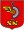 47 22364,39 km² Suchedniów
(w tym miasto)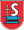 10 378
(8 520)74,95 km²
(59,4 km²) Bliżyn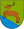 8 288141,2 km² Skarżysko Kościelne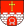 6 29453,24 km² Łączna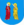 5 25661,65 km²Razem77 439395,43 km²Stan na 31.12.2015r.Obszar działaniaZadaniePodmiot odpowiedzialnyPodmioty współdziałająceUwagi12345I.Bezpieczeństwo
 w miejscach publicznych 
i miejscu zamieszkania1. Analiza stanu bezpieczeństwa i realnych potrzeb społecznych prowadzonych w oparciu o:- dane uzyskane od podmiotów współpracującychKPP Skarżysko- Kam.KP PSP Skarżysko- Kam.Zespół ds. Zarządzania Kryzysowego SPSOK, PSS-E, PUP, PCPR, instytucje, organizacje, lokalne społeczności, media, rady osiedlowe, wspólnoty mieszkanioweNa bieżąco,raz w roku zbiorcze zestawienieI.Bezpieczeństwo
 w miejscach publicznych 
i miejscu zamieszkania2. Poprawa jakości i dyslokacji służby PolicjiKPP Skarżysko – Kam.Na bieżącoI.Bezpieczeństwo
 w miejscach publicznych 
i miejscu zamieszkania3. Zwiększenie liczby patroli w miejscu i czasie najbardziej potrzebnym poprzez:-efektywne wykorzystanie zasobów własnych- zaciśnianie współpracy pomiędzy policja, SOK, Strażą LeśnąKPP Skarżysko –Kam.Inne służby odpowiedzialne za porządek                     i bezpieczeństwo obywateliW miarę potrzeb,      w zależności od zagrożeniaI.Bezpieczeństwo
 w miejscach publicznych 
i miejscu zamieszkania4. Aktywizacja dzielnicowych jako policjantów pierwszego kontaktu poprzez:- identyfikację lokalnych problemów bezpieczeństwa       i porządku,- dostarczanie ważnych informacji z rozpoznania rejonu,- inspirowanie lokalnych społeczności do wnoszenia inicjatyw na rzecz bezpieczeństwaKPP Skarżysko –Kam.Na bieżąco I.Bezpieczeństwo
 w miejscach publicznych 
i miejscu zamieszkania5. Bieżące aktualizowanie mapy zagrożeń powiatu.KPP Skarżysko –Kam.Na bieżącoI.Bezpieczeństwo
 w miejscach publicznych 
i miejscu zamieszkania6. Podjęcie systematycznej kontroli posiadania pozwolenia na sprzedażalkoholu przez lokale gastronomiczne i punkty handlowe oraz przestrzegania zakazu sprzedaży alkoholu, środków odurzających, wyrobów tytoniowych nieletnimKPP Skarżysko –Kam.Komisje Rozwiązywania Problemów AlkoholowychPIH, PSS-Ew/g planu kontroliI.Bezpieczeństwo
 w miejscach publicznych 
i miejscu zamieszkania7. Propagowanie skuteczniejszych środków          i metod zabezpieczenia technicznego.KPP Skarżysko –Kam.Lokalna prasa, telewizja, firmy ochroniarskieZadanie stałeI.Bezpieczeństwo
 w miejscach publicznych 
i miejscu zamieszkania8. Prowadzenie działań zwiększających bezpieczeństwo mieszkańcówpo zmroku i w nocy szczególnie w miejscach słabo lub nieoświetlonychz jednoczesną poprawą infrastruktury w tym zakresie.KPP Skarżysko –Kam.UMiGRady osiedlowe, wspólnoty mieszkaniowe, sołtysi, mieszkańcyI.Bezpieczeństwo
 w miejscach publicznych 
i miejscu zamieszkania9. Podnoszenie skuteczności mechanizmów zapewnienia bezpieczeństwaimprez masowych i zgromadzeń na terenie miasta poprzez:- edukowanie organizatorów z zakresu bezp. imprez,- kontrolowanie i egzekwowanie od organizatorów stosowaniasię do obowiązujących przepisów w tym monitoringu obiektów,- podnoszenie jakości organizacji imprez masowych,- opiniowanie imprez masowych.KPP Skarżysko –Kam.UMiGI.Bezpieczeństwo
 w miejscach publicznych 
i miejscu zamieszkania10.Organizowanie i współorganizowanie cyklów szkoleń, konferencji, warsztatów mających na celu budowę lokalnych systemów bezpieczeństwa, opracowanie     i przekazywanie ulotek na temat bezpieczeństwa.KPP Skarżysko –Kam.UMiGI.Bezpieczeństwo
 w miejscach publicznych 
i miejscu zamieszkania11. Bezpieczeństwo zdrowia: - analiza potrzeb w zakresie świadczenia usług medycznych,-realizacja programów zdrowotnych,                                - ograniczenie bezdomności zwierząt, ochrona zwierzątKPP Skarżysko –Kam.UMiGZOZ, PSS-E, PIWet.Na bieżąco I.Bezpieczeństwo
 w miejscach publicznych 
i miejscu zamieszkania12.Propagowanie skutecznych środków i metod związanych z obniżeniem ryzyka związanego z  zagrożeniami współczesnego świata - terroryzm, w tym prowadzenie edukacji .KPP Skarżysko –Kam.UMiGKP PSP, PSS-E, PIWet.Szkoły, lokalna prasaIIBezpieczeństwo w ruchu drogowym1.Prawidłowa organizacja ruchu drogowego:- prowadzenie lustracji infrastruktury drogowej pod kątem prawidłowego                   i czytelnego oznakowania- inwentaryzacja miejsc szczególnie niebezpiecznych ,podjecie działań w celu zmniejszenia ryzyka zagrożeńKPP Skarżysko –Kam.GDDKiA,WZD,PZD.Spółdzielnie mieszkaniowe, wspólnoty mieszkaniowe, mieszkańcyNa bieżącoIIBezpieczeństwo w ruchu drogowym2. Poprawa stanu infrastruktury drogowej - budowa dróg, ścieżek rowerowych, instalacja urządzeńspowalniających ruch                 i zwiększających bezpieczeństwo pieszych, GDDKiA,WZD,PZD,UMiG.Spółdzielnie mieszkaniowe, wspólnoty mieszkaniowe, mieszkańcyIIBezpieczeństwo w ruchu drogowym3. Edukacja i profilaktyka uczestników ruchu drogowego w zakresie unikania zagrożeń oraz z zasad ratownictwa drogowego i podstaw udzielania pierwszej pomocy,-przeprowadzenie szkoleń,-organizacja konkursów             i pokazów,-edukacja poprzez wystawianie spektakli i projekcja filmów,-wręczanie wszystkim pierwszoklasistom odblasków.KPP Skarżysko –Kam.KP PSP Skarżysko –Kam.ZOZWydział Edukacji, szkoły, mediaIIBezpieczeństwo w ruchu drogowym4.Promowanie wyposażenia w elementy odblaskowe pieszych i rowerzystów5. Zwiększenie kontroli przewoźników pod względem przestrzegania przepisów ustawy o transporcie drogowym, oraz intensyfikacja działań z zakresu kontroli technicznej pojazdówKPP Skarżysko –Kam.Wydział Edukacji, szkoły, media.IIBezpieczeństwo w ruchu drogowym6.Prowadzenie działań zmierzających do eliminowania kierujących:- pod wpływem alkoholu, środków psychoaktywnych- przekraczających dozwolona prędkość i stwarzających niebezpieczeństwo dla użytkowników ruchu drogowego- naruszających zasady określone w Ustawie Prawo 
o Ruchu DrogowymKPP Skarżysko – Kam.ITDIIBezpieczeństwo w ruchu drogowym7.Utrzymywania przejezdności dróg 
w przypadku intensywnych opadów śniegu na poziomie gwarantującym sprawne funkcjonowanie służb i mieszkańców.KPP Skarżysko –Kam,GDDKiA,WZD,PZD,UMiG.Firma obsługująca daną klasyfikacje dróg.IIIPrzemoc 
w rodzinie1.Prowadzenie pracy socjalnej rozumianej jako działalność zawodowa skierowana na pomoc osobom i rodzinom we wzmacnianiu lub odzyskiwaniu zdolności do funkcjonowania 
w społeczeństwieoraz na tworzeniu warunków sprzyjających temu celowi.MOPS,GOPS.Placówki oświatowe,Szkoły, CARRITAS,PCK, Poradnia psychologiczno  – pedagogiczna, kościoły, ZOZ.IIIPrzemoc 
w rodzinie2.Prowadzenie poradnictwa specjalistycznego:- psychologicznego,- pedagogicznego, prawnego.MOPS,GOPS,SĄD.Placówki oświatoweSzkoły, CARITAS,PCK, poradnia psychologiczno – pedagogiczna.IIIPrzemoc 
w rodzinie3.Realizacja programów skierowanych do osób/ rodzin uwikłanych w przemoc.MOPS,GOPS.IIIPrzemoc 
w rodzinie4.Prowadzenie programu korekcyjno – edukacyjnego dla sprawców przemocy (analiza przyczyn postępowania).PCPRKPP Skarżysko – Kam.,MOPS,GOPS.IIIPrzemoc 
w rodzinie5.Działalność Zespołu Interdyscyplinarnego.Przewodniczącyzespołu oraz jegoczłonkowie.MOPS,GOPS.KPP Skarżysko – Kam., Sąd, Prokuratura.IIIPrzemoc 
w rodzinie6.Umieszczanie małoletnich ofiar przemocy w:- rodzinach zastępczych,- pogotowiu rodzinnym,- placówkach opiekuńczo – wychowawczych.PCPRKPP Skarżysko – Kam.,Sąd.IIIPrzemoc 
w rodzinie7.Udzielanie pomocy w ramach funkcjonowania:- Placówki Opiekuńczo – Wychowawczej i Interwencji Kryzysowej „PRZYSTAŃ”             ul. Rejowska 53, Skarżysko – Kamienna.PCPRKPP Skarżysko – Kam.IIIPrzemoc 
w rodzinie8.Prowadzenie                            i funkcjonowanie : „Niebieskich Kart”,- „Telefonu Zaufania”,- „Policyjnej Izby Dziecka”.KPP Skarżysko –Kam.Zespół interdyscyplinarnyPCPRMOPS,GOPSIVBezpieczeństwo dzieci i młodzieży1. Podjęcie działań zmierzających do aktywnego uczestnictwa placówekoświatowo – wychowawczych w programach:- pod patronatem Ministra Edukacji Narodowej „Bezpieczna szkoła”,- społecznym „Szkoła bez przemocy”.Wydział EdukacjiDyrektorzy placówek.KPP Skarżysko – Kam.KP PSP Skarżysko – Kam.PSS-E,  PIW-et.Nauczyciele, Wychowawcy,Pedagodzy Szkolni,Uczniowie, Liderzyrealizujący programyprofilaktyczne.IVBezpieczeństwo dzieci i młodzieży2. Realizacja autorskich programów wychowawczych, profilaktycznychw placówkach oświatowo – wychowawczych w zakresie:- profilaktyki narkotykowej 
i alkoholowej oraz zażywaniainnych środków odurzających- promowania zdrowego stylu życia, wolnego od używeki alternatywnych form spędzania czasu wolnego,- prowadzenie zajęć
 o charakterze sportowym w szkołach i klubachsportowych dla dzieci 
i młodzieży.Wydział Edukacji,Dyrektorzy placówek oświatowych .Nauczyciele, Wychowawcy,Pedagodzy Szkolni,Uczniowie, Liderzyrealizujący programyprofilaktyczne,IVBezpieczeństwo dzieci i młodzieży3.Podejmowanie działań wobec uczniów wagarujących, udzielanie pomocypsychologiczno – pedagogicznej.Wydział EdukacjiDyrektorzy placówek oświatowych .Pedagodzy 
i psycholodzyszkolni, Kurator sądowy,KPP Skarżysko –Kam.IVBezpieczeństwo dzieci i młodzieży4.Realizowanie działań zapobiegawczych w rejonach placówekoświatowo – wychowawczych prowadzących do skutecznegoograniczenia dostępu dzieci         i młodzieży do alkoholu, wyrobówtytoniowych i narkotyków lub innych środków odurzających takich jak:- kontrole punktów sprzedaży alkoholu i wyrobów tytoniowych,- patrole prewencyjne,- edukacyjne, informacyjne, 
w formie spotkań z młodzieżąi rodzicami, prelekcji, pokazów itp.KPP w Skarżysku  - Kam,KomisjaRozwiązywaniaProblemówAlkoholowych.Nauczyciele, Wychowawcy,Pedagodzy 
i PsychologowieSzkolni, Liderzy realizującyprogramy profilaktyczne,Telewizja,Radio, Prasa.IVBezpieczeństwo dzieci i młodzieży5.Organizowanie                           i propagowanie alternatywnych rozwiązań spędzaniaczasu wolnego dla uczniów               i młodzieży poprzez:- zajęcia pozalekcyjne,- zapewnienie atrakcyjnego wypoczynku dla dzieci                  i młodzieży pozostającej 
w mieście w ramach akcji: „Bezpieczne Wakacje”, „Bezpieczne Ferie”Wydział EdukacjiDyrektorzy placówek oświatowych.Nauczyciele, Wychowawcy,Pedagodzy
 i psychologowieszkolni, Liderzy realizującyprogramy profilaktyczne,Telewizja,Radio, Prasa.VPrzestępczość internetowa1.Inicjowanie działań mających na celu zwiększenie świadomości osób na temat mechanizmu powstawania przestępstw internetowych, sposobu działania sprawców, oraz w jaki sposób się zachować aby nie stać się potencjalna ofiarą.KPP Skarżysko- Kam.VPrzestępczość internetowa2.Organizowanie szkoleń dla osób dorosłych, młodzieży, dzieci, na temat bezpiecznego korzystania z Internetu.KPP Skarżysko- Kam.Wydział EdukacjiDyrektorzy placówek oświatowych,Instytucje FinansoweInformatycy 
w komórkach organizacyjnychVPrzestępczość internetowa3. Upowszechnianie wiedzy       o zagrożeniach płynących          z nieodpowiedzialnego korzystania z Internetu, oraz konsekwencjach prawnych wynikających z niewłaściwego korzystania.KPP Skarżysko- Kam.Instytucje FinansoweWydział EdukacjiDyrektorzy placówek oświatowych, mediaOrganizacje pozarządoweVIOchrona p/pożarowa1. Prowadzenie czynności kontrolno – rozpoznawczych    w zakresie przestrzegania przepisów ochrony przeciwpożarowej.KP PSP Skarżysko – Kam. OSPZadanie stałeVIOchrona p/pożarowa2.Egzekwowanie zakazu wypalania traw:-programy profilaktyczne          o zagrożeniach wynikających     z wypalania traw,-analiza kosztów-wyciagnięcie wniosków,-podjecie działań zmierzających do ustalenia sprawców procederu.KP PSP Skarżysko – Kam.KPP Skarżysko – Kam.Samorządy.Samorządy lokalneVIOchrona p/pożarowa3.Opracowanie edukacyjnych programów przeciwpożarowych i bloku tematycznego 
o funkcjonowaniu służ ratowniczych.Organizowanie zajęć edukacyjnych dla dzieci                    i młodzieży, takich jak:- konkursy plastyczne,- pogadanki i spotkania,- „dni otwarte strażnic”,Propagowanie zachowań zgodnych z normami prawnymi i zwyczajowo przyjętymiKP PSP Skarżysko – Kam.KPP Skarżysko – Kam.Dyrektorzy placówek oświatowychSamorządy lokalne, mediaVIOchrona p/pożarowa4.Organizowanie turnieju wiedzy pożarniczej.KP PSP Skarżysko – Kam. OSP, Dyrektorzy placówek oświatowychSamorządy lokalneVIOchrona p/pożarowa5. Propagowanie                          i upowszechnianie bezpiecznych zachowańw społeczeństwie w zakresie:- Użytkowania obiektów mieszkalnych (zagrożenia związane z tlenkiemwęgla, przewodami kominowymi) – spotkania           z zarządcami,właścicielami oraz firmami           i podmiotami administrującymii zarządzającymi obiektami mieszkalnymi wielorodzinnymi,KP PSP Skarżysko – Kam.Samorządy lokalne, mediaZadanie stałeVIIBezpieczeństwo socjalne1.Prowadzenie działań zmierzających do ograniczenia bezrobocia.PUP,Samorządy lokalne.Przedsiębiorcy, stowarzyszenia.Zadanie stałe.VIIBezpieczeństwo socjalne2.Ograniczenie „czarnego” rynku pracy( szarej strefy)PIP, Urząd Skarbowy.VIIBezpieczeństwo socjalne3.Bezpieczeństwo i higiena pracy w przedsiębiorstwach, firmach, wszelkich instytucjach zatrudniających osobyPIP, Urząd Skarbowy, BHP.VIIBezpieczeństwo socjalne4.Objęcie osób samotnych, chorych i rodzin bez źródeł dochodu pomocą socjalną.MOPS,GOPS.Samorządy lokalne.Zadanie stałe.VIIBezpieczeństwo socjalne5.Ochrona i pomoc dla osób bezdomnych.KPP Skarżysko – Kam.MOPS,GOPS.Rady osiedlowe, sołtysi, stowarzyszenia, organizacje pozarządowe.Okres jesienno zimowy.VIIBezpieczeństwo socjalne6. Podjęcie działań zmierzających do ograniczenia:- przestępstw pospolitych, wymuszeń oraz wyłudzeń         w małej i średniejprzedsiębiorczości,- przestępstw gospodarczych, działalności na szkodę firm
 i podmiotówgospodarczych,- funkcjonowania „szarej strefy” i prowadzenie nielegalnego handlu,- niezgodnego z prawem wykorzystywania programów komputerowychoraz naruszanie praw autorskich.KPP Skarżysko – Kam.SG,  Izba celna, Urząd Skarbowy. PIP, ZAIKS, PIH.Zadania stałe.